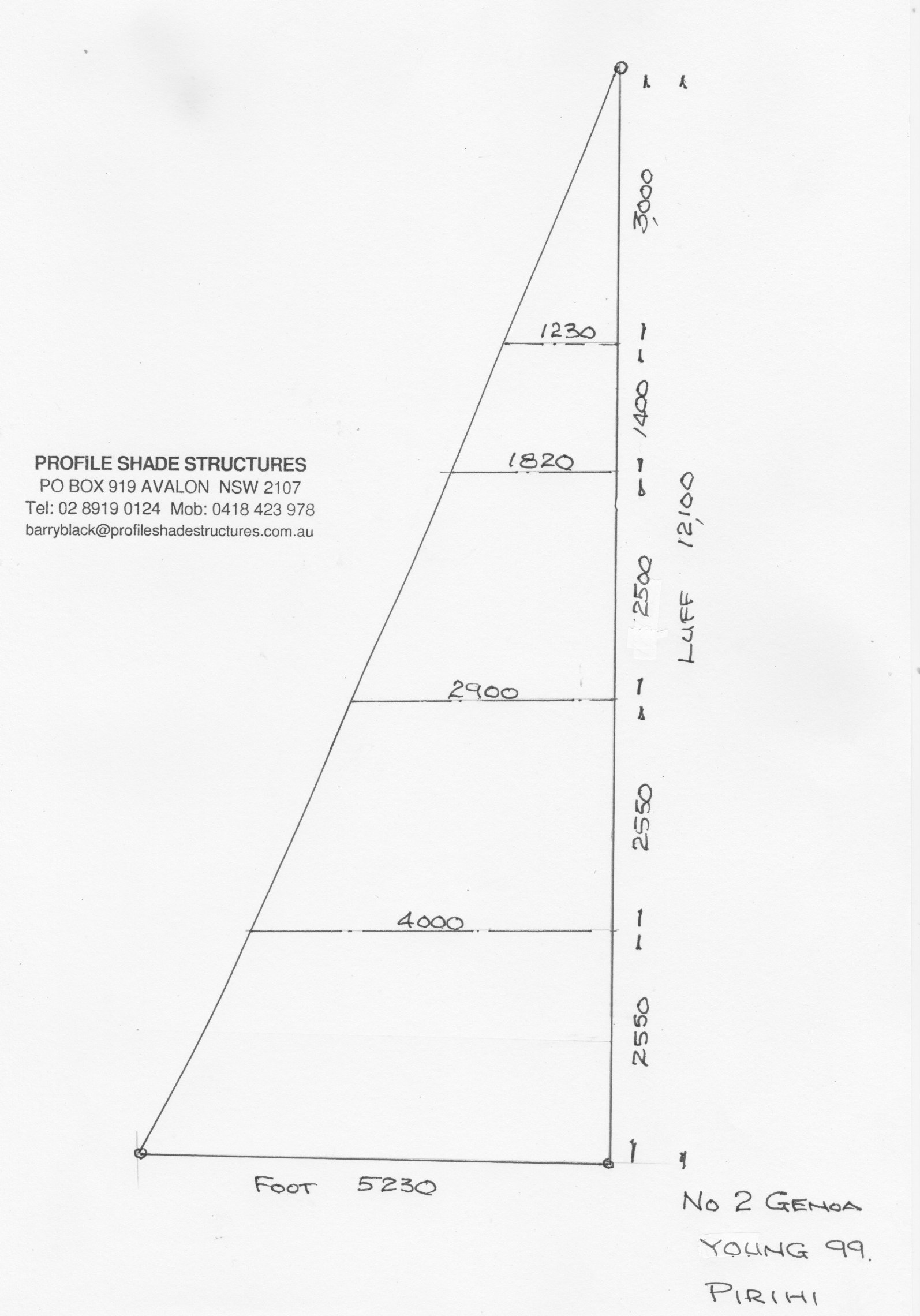  - Headsail -4001204 BarryH0Sail LayoutNot Yet PostedH1Size of Headsail (110, 135, 150 etc.)"Luff - FootHELP H2Luff Length, Max Hoist, B measurement12.10m webbing loop tip to webbing loop tip (Max)

(Net Finished size day of delivery)HELP H3Leech LengthsailmakerHELP H4Foot Length5.230mHELP H5Tack and Head FittingsWebbing LoopsH6Clew Type (Press ring or 0-Ring)???HELP H7Leech LineYesH8Reefs for Hank on Sail (specify Qty of tiedowns)No Manual ReefsH9Foot LineYesH10Track 1 (Tack to Genoa Track Beginning)N/AHELP H11Track 2 (Tack to Genoa Track Ending)N/AHELP H12Vessel "I" Measurement???HELP H13Vessel "J" Measurement???HELP H14Calculated Forestay LengthSailmakerH15ReefN/AH16LPSailmakerHELP H17Color of SuncoverN/AHELP H18Side of Sail for Suncover (port or Stbd)N/AH19Luff Tape Size (such as #6)Piston HanksSize of forestay wire ???HELP H20Furler ManufacturerN/AH21Foam LuffN/AHELP H22Cut TypeTri RadialH23Sail AreaSailmaker H24TelltailsYesHELP H25Telltail WindowNoH26Triple StitchYESH27LogoNoHELPH28Cloth WeightDP – PE15H29Sail Numbers and Color (red, blue or black)NoHELP H30Sheeting Stripe (red, blue, black)NoHELP H31Draft Stripe Color  (red, blue or black)Yes (RED)HELP H32Clew Height off DecksailmakerHELP H33Tack Height off Deck???HELP H34Luff tape starts N/A up from TackN/AHELPH35Specialty SailNoHELPCustomer Note: All details we can check as sailmakers are based on accurate vessel I and J MeasurementsHELP